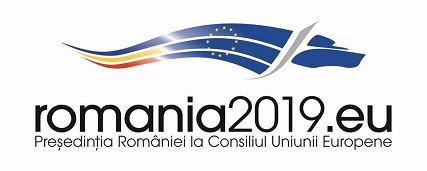 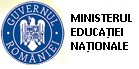 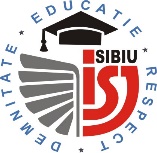 INSPECTORATUL ŞCOLAR JUDEŢEAN SIBIUTEMATICA CERCURILOR PEDAGOGICE ÎN ANUL SCOLAR 2018-2019 GIMNAZIU Responsabil cerc pedagogic școli gimnazialeprof. Claudia ARMENCIUSemestrulDataTemaUnitatea de învățământModeratorSemestrul II27 Februarie 2019Dă BLOCK agresivității.Și “glumele” dor. Stop cyberbulling!Colegiul Național Ghe.Lazăr SibiuOra 15.00Armenciu ClaudiaSemestrul II27 Martie 2019Metode și tehnici de lucru pentru creșterea eficientei procesului învățării in cadrul orelor de Informatică/TICColegiul Național Ghe.Lazăr SibiuOra 15.00Armenciu ClaudiaSemestrul IImai 2019Metode de învățare cu ajutorul tabletelor digitaleColegiul Național „Octavian Goga” Sibiu Camelia Limbășan 